проект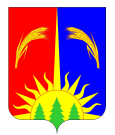 ДУМА ЮРЛИНСКОГО МУНИЦИПАЛЬНОГО ОКРУГАПЕРМСКОГО КРАЯРЕШЕНИЕ30.07.2021                                                                                                                № ___ В соответствии с Федеральным законом от 06.10.2003 № 131-ФЗ «Об общих принципах организации местного самоуправления в Российской Федерации», Уставом Юрлинского муниципального округа Пермского края, Положением о Думе Юрлинского муниципального округа Пермского края, протестом прокурора Юрлинского района  от 06.07.2021 № 2-20-25-2021 Дума Юрлинского муниципального округа Пермского края РЕШАЕТ:1. Внести в Регламент Думы Юрлинского муниципального округа Пермского края, утвержденный решением Думы Юрлинского муниципального округа Пермского края от 05.11.2020 № 3 следующие изменения:1.1. Абзац 7 пункта 10.3 изложить в следующей редакции:«- оценку регулирующего воздействия в случае, если проекты муниципальных нормативных правовых актов муниципального округа, устанавливающие новые или изменяющие ранее предусмотренные муниципальными нормативными правовыми актами муниципального округа обязательные требования для субъектов предпринимательской и иной экономической деятельности, обязанности для субъектов инвестиционной деятельности, проводимой органами местного самоуправления муниципального округа в порядке, установленном муниципальными нормативными правовыми актами в соответствии с законом Пермского края, за исключением:1) проектов нормативных правовых актов Думы, устанавливающих, изменяющих, приостанавливающих, отменяющих местные налоги и сборы;2) проектов нормативных правовых актов Думы, регулирующих бюджетные правоотношения;3) проектов нормативных правовых актов, разработанных в целях ликвидации чрезвычайных ситуаций природного и техногенного характера на период действия режимов чрезвычайных ситуаций.2. Направить настоящее решение в администрацию Юрлинского муниципального округа, прокуратуру Юрлинского  района и Контрольно-счетную палату Юрлинского муниципального округа.3. Возложить контроль за исполнением данного решения на постоянную комиссию по вопросам экономики, налогам и бюджету Думы Юрлинского муниципального округа Пермского края.4. Настоящее решение вступает в силу со дня его официального опубликования в информационном бюллетене «Вестник Юрлы». Председатель Думы Юрлинскогомуниципального округаПермского края                       		                                                         А.И. ПикулевГлава муниципального округа – глава  администрации Юрлинскогомуниципального округа Пермского края                                              Т.М. МоисееваПояснительная запискак проекту решения Думы Юрлинского муниципального округа «О внесении изменений в Регламент Думы Юрлинского муниципального округа Пермского края, утвержденный решением Думы Юрлинского муниципального округа Пермского края от 05.11.2019 № 3» Инициатор внесения проекта решения – прокурор Юрлинского района.05.11.2019 года решением Думы № 3 утвержден Регламент Думы Юрлинского муниципального округа Пермского края.После указанного времени в законодательстве произошли изменения.В целях приведения Регламента в соответствие с действующим законодательством необходимо внести в него изменения.Советник (консультант) председателя ДумыЮрлинского муниципального округа                                          О.П. ТрушниковО внесении изменений в Регламент Думы Юрлинского муниципального округа Пермского края, утвержденный решением Думы Юрлинского муниципального округа Пермского края от 05.11.2019 № 3 